User Guide On Web DesignersIt's frequently the case that somebody you chat with knows another person who undertakes website design. The phrase website designer can range between somebody in a college office undertaking admin duties who has been selected to tweak the school website to an absolutely trained and skilled professional website designer. This helps it be very hard in regards to choosing a web design agency. If you select the incorrect agency, this may mean having a website that turns prospective customers off, rather than generating sales. Nonetheless, it is wholly possible to find an agency, with some research, who'll make a relatively cheap website design. Due diligence must be undertaken whenever you choose a website agency so you can ascertain their amount of professionalism and competency. A number of questions have to be asked. Go to the following site, if you are looking for more information on Web design Southampton.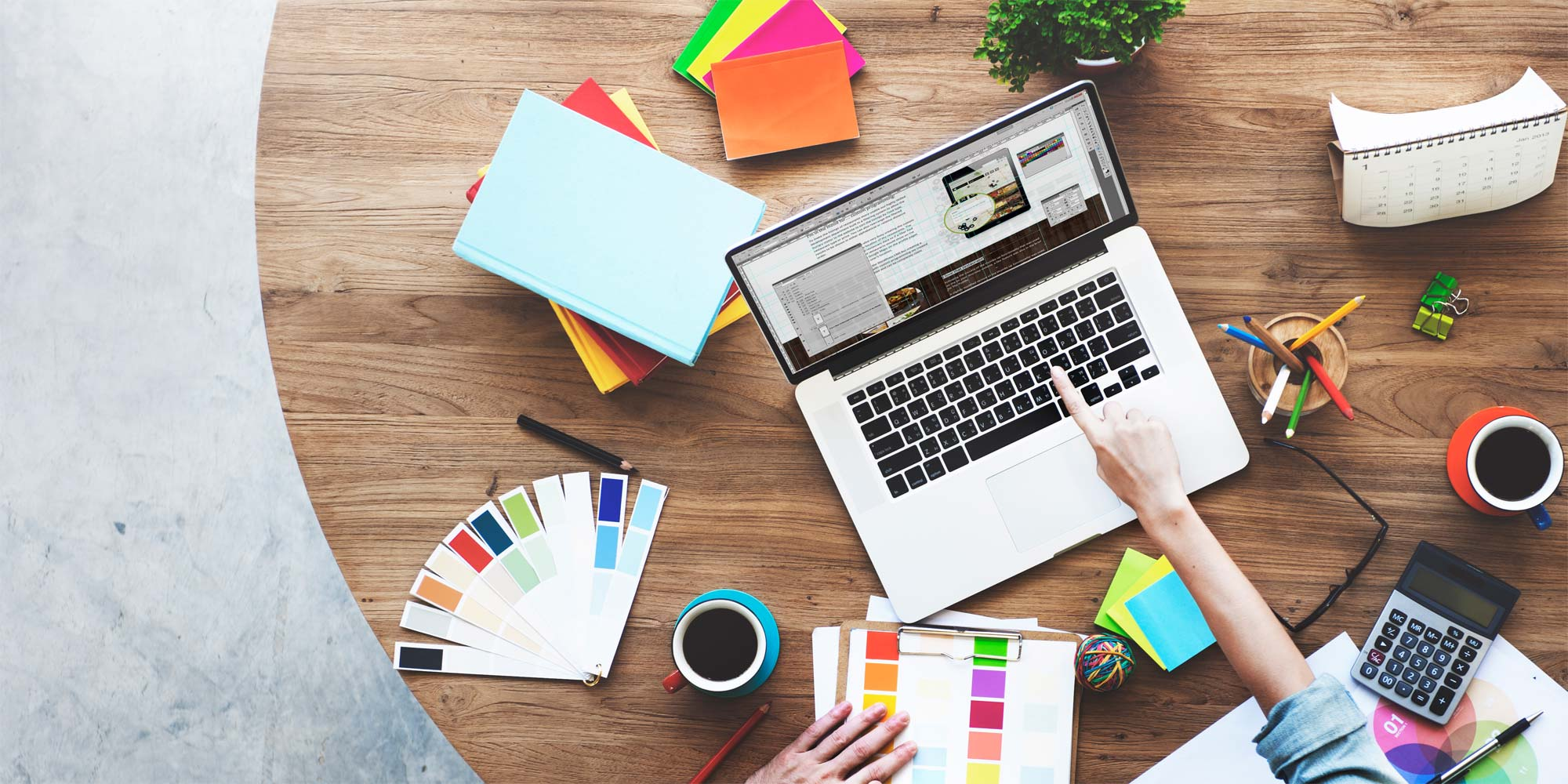 Web design agencies you contact will show you they generate fantastic work, but you need to look for a client list, filled with web addresses. If an agency is respected, they will have a gallery of some type of portfolio of websites they have designed, so you should take some time to attend these sites and observe how they appear. Notice how clearly the business enterprise message results in and how the site ranks searching engine ratings. It is recommended to phone the design agency's past clients to find out their feelings about their overall experience, both during the design process and after it. You could well receive pessimistic feedback, but needless to say, you should keep in mind there are two sides to any story, so seek advice from the style agency to hear their side of events. It is essential to determine if the design agency you're thinking of using can see the work to completion. Many design agencies will use contracted site designers to assist with overflow, so you have to know relating to this upfront. You need to know if the style firm you decide on gets the resources to continue with the task, even if a contracted designer departs. In exactly the same way, if you select a self-employed designer, you need to know what may happen when they become sick, or just unhelpful. Many web design firms could have several employees, so that your concerns will undoubtedly be addressed. The price of a bespoke website may differ a great deal. It's quite usual to pay for from upwards of around a static website, depending on the amount of design and the functionality that's necessary. It also needs to be borne in mind the amount of work the website agency employed can produce, along with the level of customer support they offer. An agency needs funds that'll give excellent after-sales service, as opposed to taking your hard earned money and running for the hills. You will get what you pay for. There are numerous who've had their websites crash after just a few days and then cannot contact the agency that designed it.